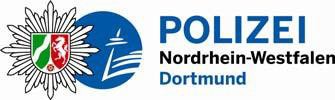 The Dortmund police welcome all fans!We welcome all sport enthusiasts and peaceful football fans to our city. We look forward to having a colourful and impressive atmosphere at all football matches with you and hope for a football festival that we will remember for a long time to come.“ A warm welcome to Dortmund “
"WE" are around 3,700 employees at Dortmund Police department and, as a diverse, open-minded police that is close to its citizens, we are responsible for your safety and security at UEFA EURO 2024. Together, we want to make UEFA EURO 2024 a unique experience and treat each other with mutual tolerance and respect. We have launched the "FAIRPLAY + RESPECT" campaign to build a bridge between all security partners, visitors to our city and everyone who lives in Dortmund. During UEFA Euro 2024, please help us  transfer this bridge from "FAIRPLAY + RESPECT" to the stadium, to every celebration and to everyday life.Positive, open-minded communication at eye level is very important to us. We are always available for you everywhere, on social media or with specially trained and multilingual communication teams on site at public screenings or at the stadium. They will always be recognisable to you and look forward to talking to you. To help you to have a relaxed and enjoyable stay in Dortmund and NRW, we have compiled important information on the correct behaviour in our city, on the way to the stadium and, of course, inside the stadium.Police and rescue service availability:If you have been involved in a criminal offence, had a traffic accident or have another acute legal problem, please call the police emergency number 🚔 110 🚔. For acute health problems, please dial 🚑 112 🚒.Notes on pyrotechnics:Carrying and burning pyrotechnics of any kind (e.g. smoke pots, Bengalo / sea flares) is prohibited in Germany.This ban applies not only inside the stadium, but in all public areas. An offence will inevitably lead to legal consequences and, as a rule, to a ban on entering the stadium.This would mean that, despite travelling to the venue, you would not be able to support your team inside the stadium due to your own misconduct.Therefore, please refrain from setting off pyrotechnics anywhere in the city and inside the stadium! You are endangering yourself and bystanders!Travel advice:Arrival from the city centre: For fans who are already in Dortmund city centre, we recommend travelling by underground from the "Stadtgarten" stop using line U 46 to the "Westfalenhallen" stop. Your admission ticket entitles you to use the underground free of charge.You can also simply follow the Green Carpet on foot from Dortmund city centre to the immediate vicinity of the stadium.https://www.dortmund.de/dortmund-erleben/uefa-euro-2024/anreise-mobilitaet-und-aufenthalt/der-weg-zum-stadion-gruener-teppich/Guests travelling by train can take the underground line U 45 from Dortmund main station to the "Stadtgarten" stop and from there take the underground line U 46 to the "Westfalenhallen" stop.Public screenings and fan zones:UEFA EURO 2024 has set up two event areas in the city centre for the entire duration of the tournament. With the character of a street festival, the Fan Zones will offer catering and a changing programme of events as well as the opportunity for public screenings. The Fan Zones are located on Friedensplatz and at Westfalenpark.Important links to UEFA Euro 2024:https://polizei.nrw/uefa-euro-2024https://dortmund.polizei.nrw/dortmund-host-city-der-uefa-euro-2024https://www.dortmund.de/dortmund-erleben/uefa-euro-2024/https://dortmund.polizei.nrw/artikel/uefa-euro-2024-kampagne-fairplay-respectOur social media channels: Facebook:	 https://de-de.facebook.com/Polizei.NRW.DOWhatsApp: https://www.whatsapp.com/channel/0029Va8grlg11ulHUQfpUX46X: 		 https://x.com/polizei_nrw_doInstagram:  https://www.instagram.com/polizei.nrw.do/Threads: 	 https://www.threads.net/@polizei.nrw.do

We look forward to an enjoyable and fair football festival with you.We wish you a safe journey and a pleasant stay in Dortmund!Your Dortmund PolicePolizeipräsidium Dortmund, Markgrafenstr. 102, 44139 Dortmund, poststelle.dortmund@polizei.nrw.de